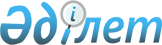 О ходе выполнения Плана действий по формированию Единого экономического пространства Республики Беларусь, Республики Казахстан и Российской Федерации
					
			Утративший силу
			
			
		
					Решение Комиссии таможенного союза от 23 сентября 2011 года № 779. Утратило силу решением Коллегии Евразийской экономической комиссии от 20 ноября 2018 года № 186.
      Сноска. Утратило силу решением Коллегии Евразийской экономической комиссии от 20.11.2018 № 186 (вступает в силу по истечении 30 календарных дней с даты его официального опубликования).
      Комиссия Таможенного союза решила:
      1. Принять к сведению информацию Генерального секретаря ЕврАзЭС о ходе выполнения Плана действий по формированию Единого экономического пространства Республики Беларусь, Республики Казахстан и Российской Федерации.
      2. Одобрить проект решения Межгоссовета ЕврАзЭС (Высшего органа Таможенного союза) на уровне глав правительств по данному вопросу (прилагается).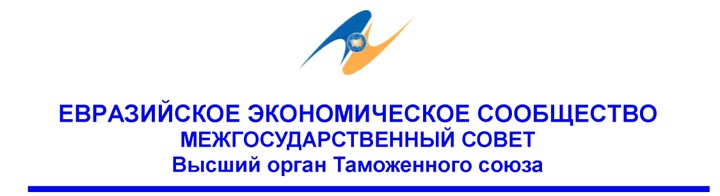 
      Проект            
      РЕШЕНИЕ
      19 октября 2011 г.          №           г. Санкт-Петербург О ходе выполнения Плана действий по формированию
Единого экономического пространства Республики
Беларусь, Республики Казахстан и Российской Федерации
      Межгосударственный Совет Евразийского экономического сообщества (Высший орган Таможенного союза) на уровне глав правительств решил:
      1. Принять к сведению Информацию Генерального секретаря ЕврАзЭС о ходе выполнения Плана действий по формированию Единого экономического пространства Республики Беларусь, Республики Казахстан и Российской Федерации.
      2. Принять:
      - Договор о согласованной валютной политике государств-участников Соглашения о согласованных принципах валютной политики от 9 декабря 2010 года;
      - Договор о согласованных подходах к регулированию валютных правоотношений и принятии мер либерализации государствами-участниками Соглашения о согласованных принципах валютной политики от 9 декабря 2010 года;
      - Договор о взаимодействии уполномоченных органов государств-участников Соглашения о согласованных принципах валютной политики от 9 декабря 2010 года, осуществляющих валютный контроль.
      3. Рекомендовать Национальным (центральным) банкам Сторон принять международные договоры, указанные в пункте 2 настоящего решения.
      4. Правительствам Сторон завершить согласование остальных проектов международных договоров, подлежащих принятию в 2011 году в соответствии с Календарным планом по разработке документов в целях реализации Соглашений, формирующих ЕЭП от 7 апреля 2011 года, и после завершения Сторонами внутригосударственных процедур принять их решением Межгоссовета ЕврАзЭС (Высшего органа Таможенного союза) на уровне глав правительств в рабочем порядке.
                        Члены Межгосударственного Совета ЕврАзЭС:
					© 2012. РГП на ПХВ «Институт законодательства и правовой информации Республики Казахстан» Министерства юстиции Республики Казахстан
				
Члены Комиссии Таможенного союза:
От Республики
От Республики      От Российской
Беларусь
Казахстан          Федерации
С. Румас
У. Шукеев         И. ШуваловПриложение
к Решению Комиссии
Таможенного союза
от 23 сентября 2011 года № 779 
От
От
От
Республики
Республики
Российской
Беларусь
Казахстан
Федерации